嘉義縣忠和國民中學111學年度雙語國家政策－口說英語展能樂學計畫國民中小學英語日活動成果報告表(表格不夠，請自行增列）活動名稱英語活動總彙整英語活動總彙整辦理日期如下表所示辦理地點校內校內參加人數學生總人數:271人 成果摘要-活動內容介紹及特色說明(列點說明)1.Chat with Paul: 利用週會時間，由Paul訂定主題(可以搭配部定、彈性課程或是主題遊戲)，到社團教室(或是校園內的角落)，讓孩子與Paul一起聊天並拍成影片。【Chat with Paul】 總參與人數: 60人2.Spelling bee: 舉辦校內小型的單字王活動，各年級各班均派員(6-8人)參加，各年級選出6位單字王，給予獎勵。★參與學生人數:72人 (總人數:271人)★Date: 12/21 C5-C6: Spelling Bees (有紙本測驗及聽寫測驗)3.Reader Theater: 舉辦英語日挑選RT選手的活動:挑選112年度的RT選手。(對象:二年級)。★參與學生人數:18人 ★Date: 12/21 C6-C7: RT選拔營(決定劇本及角色)4.ICRT:自第一次段考後，每星期一早自修15分鐘，全校學生利用班級平板進行 ICRT News LunchBox 活動，自行挑選國小版或是國中版進行反覆聆聽及時事議題之學習。★參與學生人數:271人★Date: 10/24,10/31,11/07,11/14,11/21,12/05,12/12,12/19,12/26,01/095. 英語樂學開口說-ICRTNews LunchBox由英雙中心每兩週公告一題與節目內容相關的開放式討論問題，鼓勵學生錄製一段 1分鐘的個人口說回答影片進行投稿。 ◆由二年級學生分批參賽，每學期派1-3名同學參賽。1.Chat with Paul: 利用週會時間，由Paul訂定主題(可以搭配部定、彈性課程或是主題遊戲)，到社團教室(或是校園內的角落)，讓孩子與Paul一起聊天並拍成影片。【Chat with Paul】 總參與人數: 60人2.Spelling bee: 舉辦校內小型的單字王活動，各年級各班均派員(6-8人)參加，各年級選出6位單字王，給予獎勵。★參與學生人數:72人 (總人數:271人)★Date: 12/21 C5-C6: Spelling Bees (有紙本測驗及聽寫測驗)3.Reader Theater: 舉辦英語日挑選RT選手的活動:挑選112年度的RT選手。(對象:二年級)。★參與學生人數:18人 ★Date: 12/21 C6-C7: RT選拔營(決定劇本及角色)4.ICRT:自第一次段考後，每星期一早自修15分鐘，全校學生利用班級平板進行 ICRT News LunchBox 活動，自行挑選國小版或是國中版進行反覆聆聽及時事議題之學習。★參與學生人數:271人★Date: 10/24,10/31,11/07,11/14,11/21,12/05,12/12,12/19,12/26,01/095. 英語樂學開口說-ICRTNews LunchBox由英雙中心每兩週公告一題與節目內容相關的開放式討論問題，鼓勵學生錄製一段 1分鐘的個人口說回答影片進行投稿。 ◆由二年級學生分批參賽，每學期派1-3名同學參賽。1.Chat with Paul: 利用週會時間，由Paul訂定主題(可以搭配部定、彈性課程或是主題遊戲)，到社團教室(或是校園內的角落)，讓孩子與Paul一起聊天並拍成影片。【Chat with Paul】 總參與人數: 60人2.Spelling bee: 舉辦校內小型的單字王活動，各年級各班均派員(6-8人)參加，各年級選出6位單字王，給予獎勵。★參與學生人數:72人 (總人數:271人)★Date: 12/21 C5-C6: Spelling Bees (有紙本測驗及聽寫測驗)3.Reader Theater: 舉辦英語日挑選RT選手的活動:挑選112年度的RT選手。(對象:二年級)。★參與學生人數:18人 ★Date: 12/21 C6-C7: RT選拔營(決定劇本及角色)4.ICRT:自第一次段考後，每星期一早自修15分鐘，全校學生利用班級平板進行 ICRT News LunchBox 活動，自行挑選國小版或是國中版進行反覆聆聽及時事議題之學習。★參與學生人數:271人★Date: 10/24,10/31,11/07,11/14,11/21,12/05,12/12,12/19,12/26,01/095. 英語樂學開口說-ICRTNews LunchBox由英雙中心每兩週公告一題與節目內容相關的開放式討論問題，鼓勵學生錄製一段 1分鐘的個人口說回答影片進行投稿。 ◆由二年級學生分批參賽，每學期派1-3名同學參賽。1.Chat with Paul: 利用週會時間，由Paul訂定主題(可以搭配部定、彈性課程或是主題遊戲)，到社團教室(或是校園內的角落)，讓孩子與Paul一起聊天並拍成影片。【Chat with Paul】 總參與人數: 60人2.Spelling bee: 舉辦校內小型的單字王活動，各年級各班均派員(6-8人)參加，各年級選出6位單字王，給予獎勵。★參與學生人數:72人 (總人數:271人)★Date: 12/21 C5-C6: Spelling Bees (有紙本測驗及聽寫測驗)3.Reader Theater: 舉辦英語日挑選RT選手的活動:挑選112年度的RT選手。(對象:二年級)。★參與學生人數:18人 ★Date: 12/21 C6-C7: RT選拔營(決定劇本及角色)4.ICRT:自第一次段考後，每星期一早自修15分鐘，全校學生利用班級平板進行 ICRT News LunchBox 活動，自行挑選國小版或是國中版進行反覆聆聽及時事議題之學習。★參與學生人數:271人★Date: 10/24,10/31,11/07,11/14,11/21,12/05,12/12,12/19,12/26,01/095. 英語樂學開口說-ICRTNews LunchBox由英雙中心每兩週公告一題與節目內容相關的開放式討論問題，鼓勵學生錄製一段 1分鐘的個人口說回答影片進行投稿。 ◆由二年級學生分批參賽，每學期派1-3名同學參賽。檢討或建議事項1.於期初統一規劃全年度的英語計畫，按時程逐一完成，並且活動能夠配合部定及彈性課程的主題來設計，比較能夠讓孩子即學即講，透過活動深化英語的學習過程，產生學習的興趣及自信心。2.本校設計英語日活動是以學年為單位，並非以日為單位，較不符合原先設計，但是一項項執行下來，總覺得有一個整體計畫在走，大家按計畫分工合作，沒執行過的新計畫，就逐一討論執行步驟，累積了工作經驗，也能修正方向。1.於期初統一規劃全年度的英語計畫，按時程逐一完成，並且活動能夠配合部定及彈性課程的主題來設計，比較能夠讓孩子即學即講，透過活動深化英語的學習過程，產生學習的興趣及自信心。2.本校設計英語日活動是以學年為單位，並非以日為單位，較不符合原先設計，但是一項項執行下來，總覺得有一個整體計畫在走，大家按計畫分工合作，沒執行過的新計畫，就逐一討論執行步驟，累積了工作經驗，也能修正方向。1.於期初統一規劃全年度的英語計畫，按時程逐一完成，並且活動能夠配合部定及彈性課程的主題來設計，比較能夠讓孩子即學即講，透過活動深化英語的學習過程，產生學習的興趣及自信心。2.本校設計英語日活動是以學年為單位，並非以日為單位，較不符合原先設計，但是一項項執行下來，總覺得有一個整體計畫在走，大家按計畫分工合作，沒執行過的新計畫，就逐一討論執行步驟，累積了工作經驗，也能修正方向。1.於期初統一規劃全年度的英語計畫，按時程逐一完成，並且活動能夠配合部定及彈性課程的主題來設計，比較能夠讓孩子即學即講，透過活動深化英語的學習過程，產生學習的興趣及自信心。2.本校設計英語日活動是以學年為單位，並非以日為單位，較不符合原先設計，但是一項項執行下來，總覺得有一個整體計畫在走，大家按計畫分工合作，沒執行過的新計畫，就逐一討論執行步驟，累積了工作經驗，也能修正方向。照片說明（4-10張）照片說明（4-10張）照片說明（4-10張）照片說明（4-10張）照片說明（4-10張）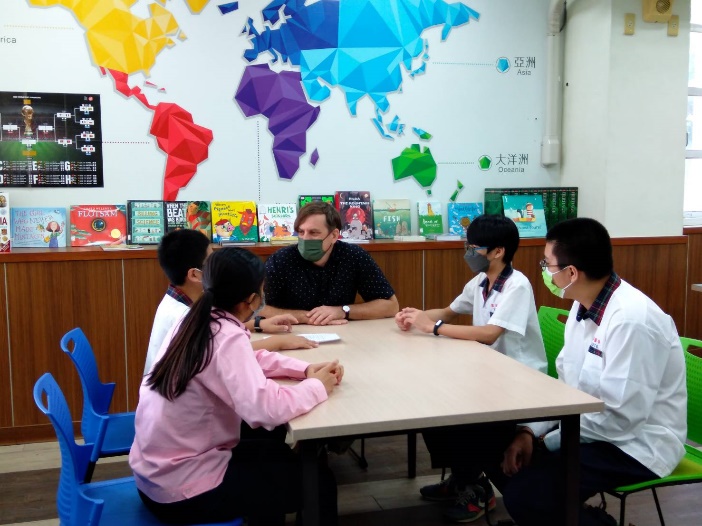 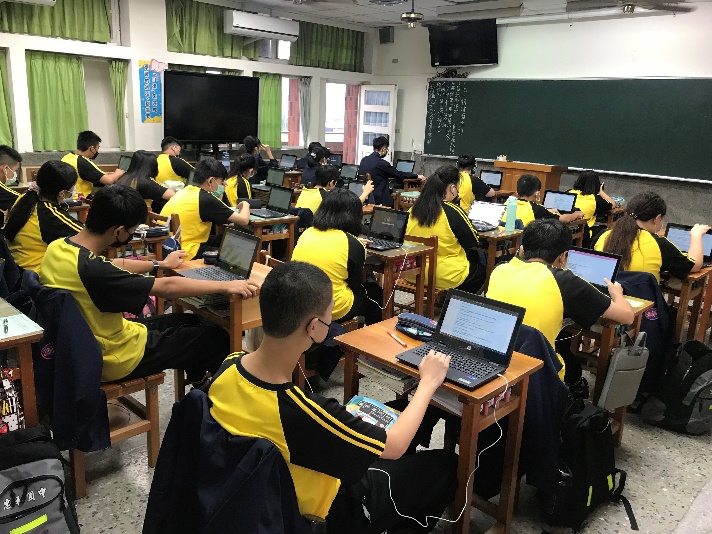 Chat with PaulChat with PaulICRTICRTICRT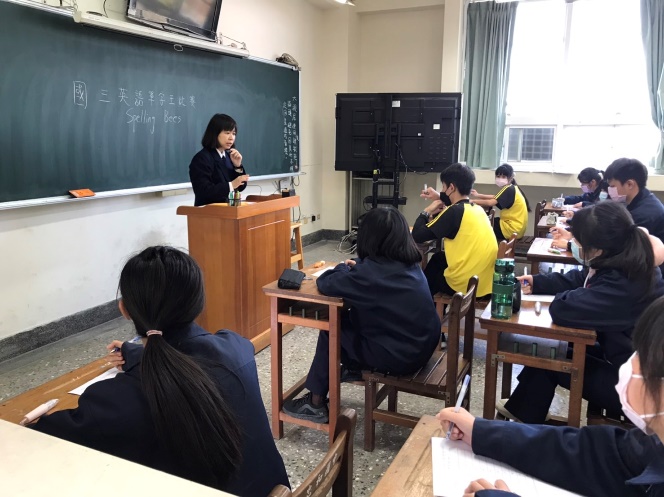 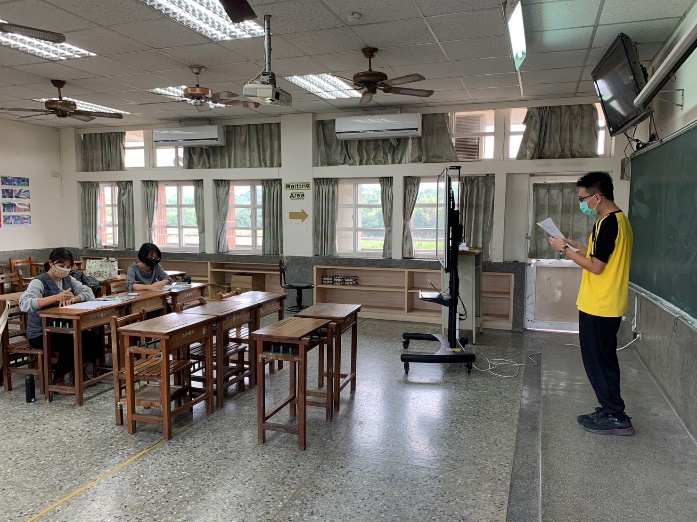 單字王比賽單字王比賽Reader Theater選拔賽Reader Theater選拔賽Reader Theater選拔賽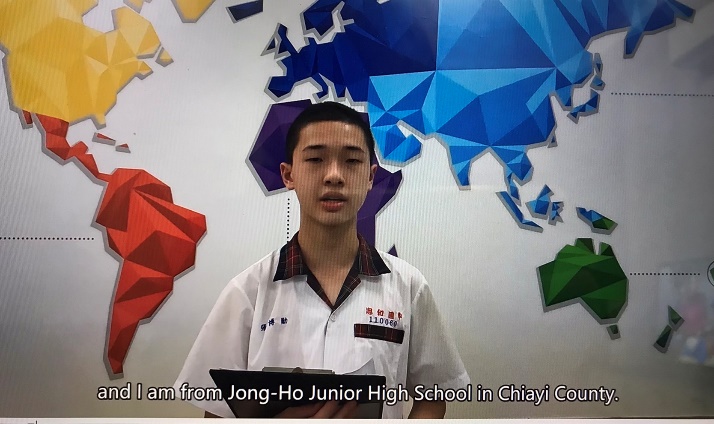 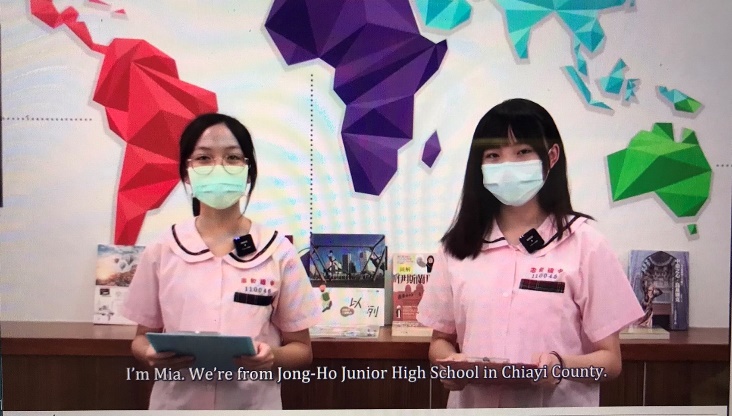 英語樂學開口說:Part I英語樂學開口說:Part I英語樂學開口說: Part II英語樂學開口說: Part II英語樂學開口說: Part II